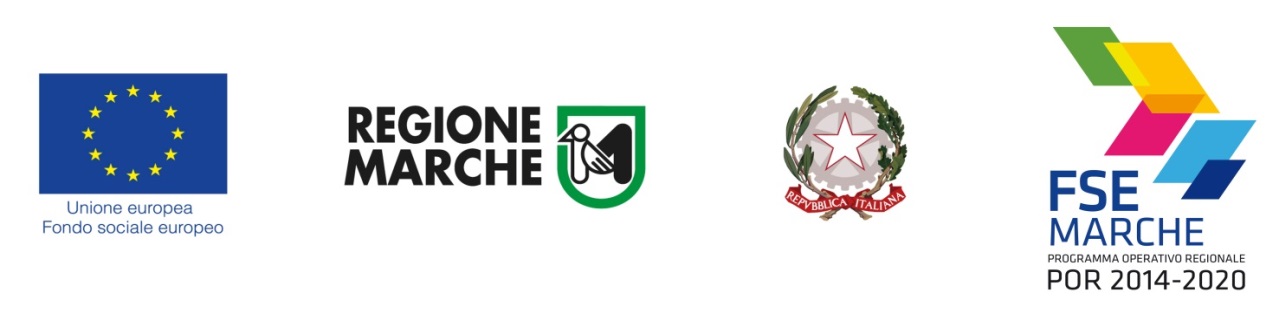 POC Marche 2014-2020 - SNAI Area Interna “Appennino Basso Pesarese e Anconetano” e Area Interna “Alto Maceratese” – Implementazione e miglioramento dei servizi erogati dagli Ambiti Territoriali Sociali nei comuni delle Aree InterneVariazione occasionale delCalendario settimanale Funzione “Accesso/Sportelli Sociali”AREA SNAI _______ATS n. _____Sede sportello ______________________________________________Motivazione: ……………………………………………………………………………………………….……………………………………………………………………………………………………………….._______________________________GiornoOrario originariodi aperturadello sportelloSportellochiusoOrario modificatodi aperturadello sportelloData ………….Dalle …. Alle ….Dalle …. Alle ….Firma e timbro Responsabile dell’attuazione del progetto 